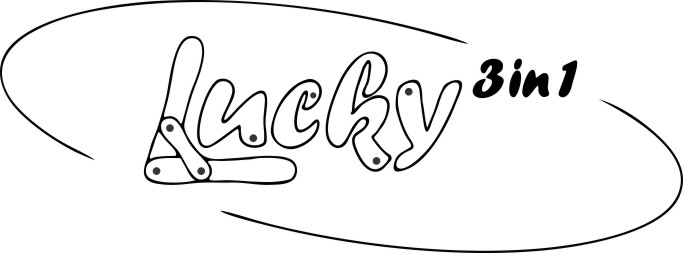 THE FIRST COMBINATION OF CHILDREN`S MOST POPULAR BIKES IN ONEThe only joy the kids will ever need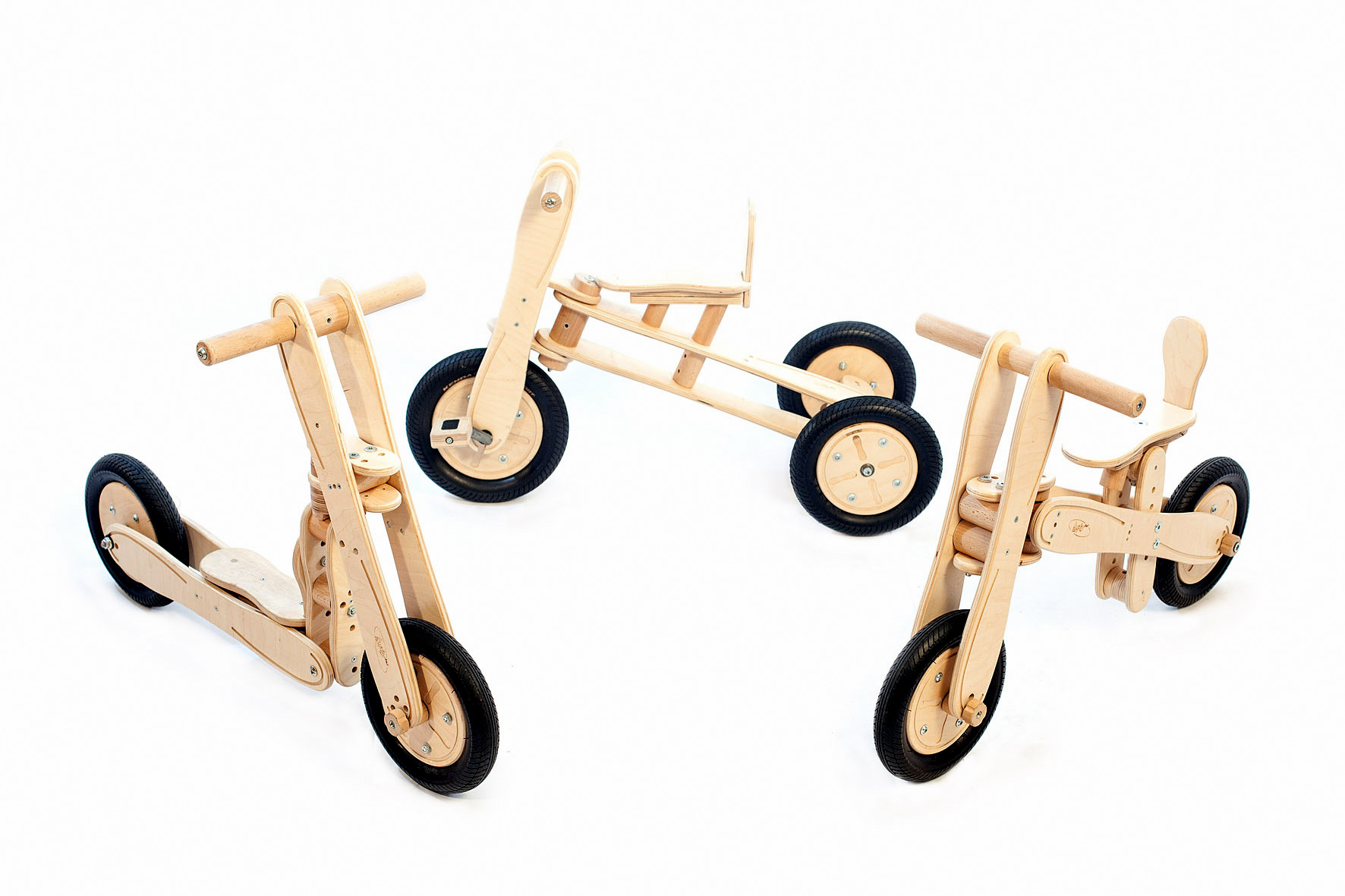 Kranj – Slovenia 4.10.2015 - Lucky3in1 is  the first combination of wooden balance bike, trike and scooter in one bike.  The product solves the problem of accumulation of individual toys, storage space, the price of the product and the long-term usefulness. The beautiful toy is, therefore, a flexible combination of the most popular children's bike, which accompany them throughout their childhood. While maintaining the balance and bikes handling, the kids learn with all versions the basic movements of motion, for the future successful riding a bike. The toy is wrapped in an amazing single package for children aged from 18 months to 4 years. The benefits:3 different bikes in 1unique designeasy to combine partsfor children of different ages and heights the combination of wooden rim and inflatable rubber wheel for better comfortseat with backrest for a correct posture and confidencemade of wood with moisture protectionLaunching on KickstarterThe Lucky3in1 is a new  Slovenian innovation and is launching on Kickstarter with a funding goal of $15,000. About Lucky3in1The idea comes from experiences working with the children. »The mission is to give the children as many movements as possible through game and joy with just a single toy. Our company is very excited to offer this one of a kind product to the world,« says Matjaž Loc the inventor of Lucky3in1. Behind the company stands a young team who passionately wants to show the world the unique products made from eco-friendly materials. »We believe it is the best widget available, and we believe our customers will agree,« says Anja Žmuc the CFO of the company.Slovenia is one of the most forested countries in Europe and is known for its quality wood products. The Lucky3in1 also continues a rich tradition of wooden innovations, bringing the view of the usefulness, quality, design and safety to another level. To view the campaign see the links below:https://www.kickstarter.com/projects/1882878522/lucky-3in1-the-only-joy-the-kids-will-ever-needMedia contact information:Website:  http://lucky3in1.com/Press-KitE-mail: info@lucky3in1.com Facebook: https://www.facebook.com/luckythreeinonePhone: +386 40 825 777